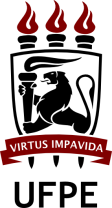 Roteiro da Colação de Grau1. Abertura - Mestre de Cerimônia anuncia o início da solenidade;2. Composição da mesa - Mestre de Cerimônia convida autoridades seguindo a Ordem de Precedência;3. Entrada dos formandos - O mestre de Cerimônia convida os formandos para adentrarem ao recinto;4. Instalação da cerimônia - O reitor ou seu representante faz a abertura da solenidade;5. Hino Nacional - O Mestre de Cerimônia convida para execução do Hino Nacional;6. Orador - O MC convida o orador do Centro Acadêmico para transmitir sua mensagem em seu nome e em nome de todos os formandos do Centro Acadêmico;7. Juramento - O MC convida os formandos representantes de cada curso para o juramento;8. Concessão do Grau - O MC convida os formandos representantes de cada curso para o recebimento do grau. O Reitor concede o grau aos formandos.9. Láurea Universitária - o MC convida os formandos quer receberão a Láurea Universitária. O Reitor comenta sobre a Láurea Universitária. O coordenador do curso faz a entrega da láurea. O Diretor do Centro faz a aposição da medalha, se for o caso.10. Colocação dos Anéis e Cumprimentos - o MC faz a chamada de cada curso para o recebimento dos cumprimentos das(os) madrinhas ou padrinhos, colocação dos anéis e capelos;11. Paraninfo - O Reitor convida o Paraninfo do Centro para seu pronunciamento;12. Diretor do Centro - o Reitor convida o Diretor do Centro para seu discurso;13. O Mestre de Cerimônia anuncia a palavra do Reitor;14. O Mestre de Cerimônia convida para execução do Hino de Pernambuco;15. Encerramento da solenidade pelo Reitor.